Richiesta d’acquisto beni e servizi  tramite MePAFirenze, …………………………..Al Direttore del Dipartimento di Scienze e Tecnologie Agrarie, Alimentari, Ambientali e ForestaliS E D E Oggetto: Richiesta di acquisto servizio di catering.Il/La sottoscritto/a  ………………………………….., in qualità di …………………………….............................................per lo svolgimento dei compiti istituzionali legati a:  RICERCA Il sottoscritto dichiara sotto la sua personale responsabilità e consapevole delle sanzioni penali nel caso di dichiarazioni mendaci, di formazione o uso di atti falsi – art.76 DPR28/12/2000 n.445, che l’oggetto della presente fornitura verrà utilizzato nell’ambito dell’attività istituzionale. DIDATTICA Il sottoscritto dichiara sotto la sua personale responsabilità e consapevole delle sanzioni penali nel caso di dichiarazioni mendaci, di formazione o uso di atti falsi – art.76 DPR28/12/2000 n.445, che l’oggetto della presente fornitura verrà utilizzato nell’ambito dell’attività istituzionale. ATTIVITÀ CONTO TERZI (RECUPERO IVA)Il sottoscritto dichiara sotto la sua personale responsabilità e consapevole delle sanzioni penali nel caso di dichiarazioni mendaci, di formazione o uso di atti falsi – art.76 DPR28/12/2000 n.445, che l’oggetto della presente fornitura verrà utilizzato esclusivamente nell’ambito dell’attività commerciale e pertanto potrà essere recuperata l’IVA corrispondente all’acquistoESENZIONE IVA (se del caso)  Il sottoscritto dichiara che la spesa grava su fondi dell’Unione Europea i quali, ai sensi del DPR n. 633 del 26 ottobre 1972 art. 72 co. 3 e successivo D.L. N. 41del 23 febbraio 1995, sono non imponibili IVA per importi superiori a 300,00= euro, come risulta da allegata dichiarazione;richiede di acquistare il seguente servizio, il cui prezzo complessivo presunto (IVA esclusa) è inferiore a € 40.000,00=INDICARE LA MOTIVAZIONE DELLA RICHIESTA (indicare anche un eventuale titolo dell’evento):………………………………………………………………………………………………………………………………………………………………………………………………………………………………………………………………………………………………………………………………………………………………………………………………………………………………………………………………………………………………………………………………….………………………………………………………………………………………………………………………………………………IL SOTTOSCRITTO SOTTO LA PROPRIA RESPONSABILITÀ’ DICHIARAdi aver provveduto alla verifica della disponibilità del bene/servizio richiesto nell'ambito degli strumenti di acquisto centralizzati CONSIP o Mercato elettronico della Pubblica Amministrazione Il servizio non è presente nelle convenzioni Consip, si propone l'acquisto presso MEPA: si procede alla emissione di una richiesta di offerta ad operatori presenti (RDO)IL SOTTOSCRITTO DICHIARA INOLTRE che la propria richiesta di approvvigionamento non determina una situazione di conflitto di interesse ai sensi dell'articolo 42, comma 2 del D. lgs. n. 50/2016, non diversamente risolvibile (si ha conflitto d'interesse quando il personale di una stazione appaltante o di un prestatore di servizi che, anche per conto della stazione appaltante, interviene nello svolgimento della procedura di aggiudicazione degli appalti e delle concessioni o può influenzarne, in qualsiasi modo, il risultato, ha, direttamente o indirettamente, un interesse finanziario, economico o altro interesse personale che può essere percepito come una minaccia alla sua imparzialità e indipendenza nel contesto della procedura di appalto o di concessione. In particolare, costituiscono situazione di conflitto di interesse quelle che determinano l'obbligo di astensione previste dall'articolo 7 del D.P.R. 16 aprile 2013, n. 62);FONDO DA UTILIZZARE PER L’ACQUISTOLa spesa presunta di Euro ....................................(escluso IVA) graverà sul/i fondo/i (indicare l’acronimo esatto) ...............................................................................................................................................................................................di cui è responsabile scientifico il/la …………………………………………………………………………………………………ATTENZIONE: Se trattasi di fondi per i quali, ai fini della rendicontazione, viene richiesta l’indicazione sulla fattura di ulteriori codici (es. progetti AGER, PIF, POR, CREO, FERS e PAR FAS) indicare anche:ACRONIMO …………………………………………………CODICE (ARTEA, CUP ST o altro codice) ..........................................................................          Il Richiedente							Il Responsabile Scientifico_______________________						_______________________VISTO: Si autorizza: Il Direttore_____________________________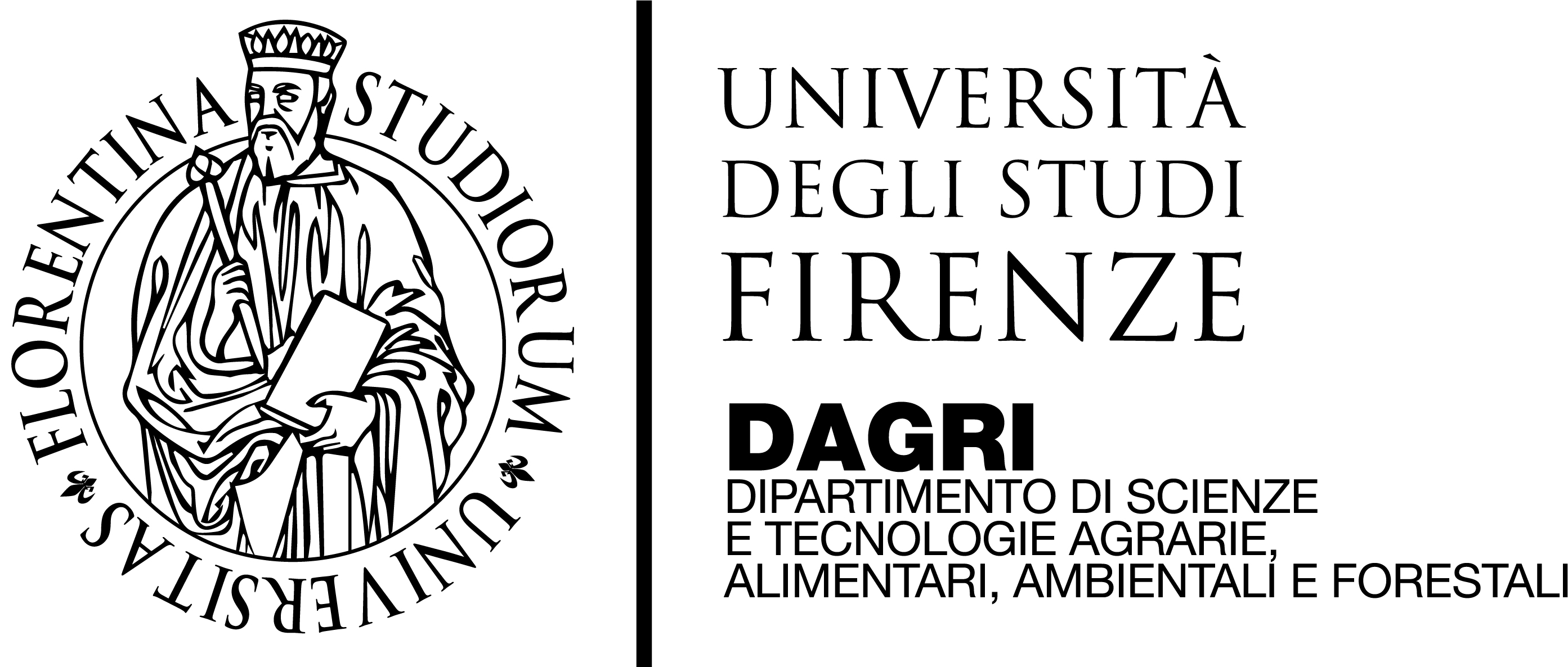 RICHIESTA DI ACQUISTO BENI/SERVIZIImporto inferiore a Euro 40.000,00N.DescrizioneGIORNOORARIOLUOGONUMERO PARTECIPANTCosto unitario presuntoal netto di IVA1es. catering, 2es coffee break 3es lunch4es light lunch5etc etc